台灣養生保健學會民國112年9月養生講座報名表□ 會員    □非會員 說明：請務必填寫可聯絡到之電話，以及E-mail信箱，以便我們與您聯絡講座的最新或更新消息，謝謝！姓  名出生日期  年   月   日性別□男  □女□男  □女聯絡電話行 動 電 話聯絡地址E-mail中區活動養生導引班：週二9/05、9/12、9/19、9/26
            早上9:30-10:30            （現場上課，保留視訊）養生導引班：週二9/05、9/12、9/19、9/26
            早上9:30-10:30            （現場上課，保留視訊）養生導引班：週二9/05、9/12、9/19、9/26
            早上9:30-10:30            （現場上課，保留視訊）養生導引班：週二9/05、9/12、9/19、9/26
            早上9:30-10:30            （現場上課，保留視訊）養生導引班：週二9/05、9/12、9/19、9/26
            早上9:30-10:30            （現場上課，保留視訊）養生導引班：週二9/05、9/12、9/19、9/26
            早上9:30-10:30            （現場上課，保留視訊）北區活動婦女健康導引班：週一9/11、9/18、9/25                晚上7:30-8:30                （線上課程，不接受新生報名）婦女健康導引班：週一9/11、9/18、9/25                晚上7:30-8:30                （線上課程，不接受新生報名）婦女健康導引班：週一9/11、9/18、9/25                晚上7:30-8:30                （線上課程，不接受新生報名）婦女健康導引班：週一9/11、9/18、9/25                晚上7:30-8:30                （線上課程，不接受新生報名）婦女健康導引班：週一9/11、9/18、9/25                晚上7:30-8:30                （線上課程，不接受新生報名）婦女健康導引班：週一9/11、9/18、9/25                晚上7:30-8:30                （線上課程，不接受新生報名）備註養生學會的Line生活圈來了拿起手機掃下QR code學會的大小活動及養生資訊再也不會錯過喔！養生學會的Line生活圈來了拿起手機掃下QR code學會的大小活動及養生資訊再也不會錯過喔！養生學會的Line生活圈來了拿起手機掃下QR code學會的大小活動及養生資訊再也不會錯過喔！養生學會的Line生活圈來了拿起手機掃下QR code學會的大小活動及養生資訊再也不會錯過喔！養生學會的Line生活圈來了拿起手機掃下QR code學會的大小活動及養生資訊再也不會錯過喔！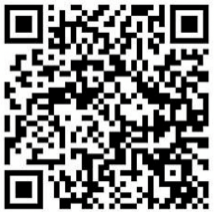 